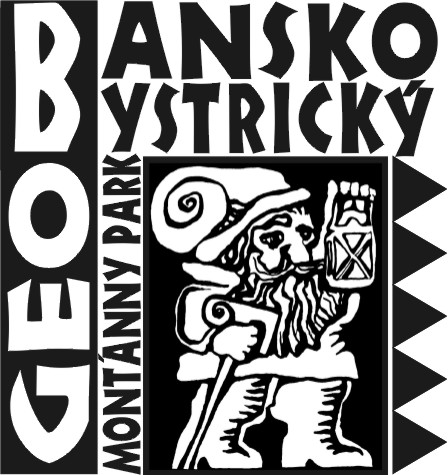 Výročná správa o činnosti OZ za rok 2010Občianske združenie Banskobystrický geomontánny park (skr.OZ BBGMP)  bolo na ministerstve vnútra zaregistrované podľa zákona č. 83/1990 Zb. o združovaní občanov v znení neskorších predpisov dňa 29. decembra 2006 – činnosti spojené so zavedením chodu organizácie pod č. VVS/1-900/90-29327. Je dobrovoľnou nezávislou a neziskovou organizáciou.Cieľmi OZ sú: Výskumná, odborná, strategická a technická príprava územia na spoločný  koordinovaný  rozvoj geoparku s využitím prírodných, montánnych, geologických, kultúrnych a historických daností územiaVybudovanie a inštitucionalizácia regionálneho partnerstva geoparku s efektívnym systémom komunikácie a funkčnými prevádzkovými vzťahmiTvorba podmienok pre zvýšenie environmentálneho povedomia verejnosti v geoturizme    Budovanie regionálnej infraštruktúry  tzv. jadrových a podporných neziskových investícií geoparku (múzeá, náučné chodníky, expozície, lokality atď.)Banskobystrický geomontánny park je riešený ako komplexný projekt budovania geoparku už od roku 2005. Hlavným predpokladom pre vznik projektu je existencia a využitie množstva geologických, montanistických a na nich nadväzujúcich ekologických fenoménov a historických pamiatok Banskej Bystrice a jej okolia. Ide o  6 geomontánnych oblasti : Starohorsko-špaňodolinská, Ľubietovsko-ponická, Pohronsko – bukovecká, Badínsko – tajovská geomontánna oblasť, banícke mesto Banská Bystrica a banícke mesto Kremnica. Projekt bol iniciovaný  a pripravovaný za aktívnej spolupráce regionálnej, miestnej samosprávy, odborných inštitúcií na území mesta Banská Bystrica a zástupcov súkromného sektora. Predmetom činnosti  združenia sú nasledovné permanentné aktivity :   získavanie, spracovávanie a šírenie informácií a poznatkov o geomontánnom parku,koordinácia spoločných postupov v príprave a realizácii rozvojových projektov  cestovného ruchu, ľudských zdrojov, rozvoja obcí a základnej infraštruktúry,tvorba, rozvoj, ochrana, obnova a prezentácia kultúrno-historických, prírodných a geologických daností územia,organizovanie, prípadne spoluorganizovanie trvalých, periodických a jednorázových akcií, propagujúcich a  zviditeľňujúcich záujmové územie v tuzemsku a v zahraničí,príprava, spracovanie a manažment rozvojových projektov,príprava a realizácia vzdelávacích a výchovných aktivít, odborná pomoc v oblasti regionálneho a miestneho rozvoja a facilitátorská činnosť, presadzovanie záujmov a propagácia členov združenia a iných subjektov v záujme rozvoja územia geomontánneho parku,zabezpečenie ďalších činností na podporu rozvoja geomontánneho parku,zabezpečenie ďalších činností na podporu integrovaného rozvoja vidiekaPri uskutočňovaní jednotlivých aktivít, spolupracuje združenie najmä : s mestom Banská Bystrica a obcami okresu Banská Bystrica, s mestom Kremnica, s miestnymi a regionálnymi orgánmi a organizáciami, s orgánmi verejnej správy a mimovládnymi organizáciami, ktoré sú zamerané na životné prostredie, podporu regionálneho rozvoja, cestovného ruchu, vzdelávania a inéNa poslednom Zhromaždení členov a zasadnutí SR BBGMP 10.6. 2010 bola potvrdená Správna rada OZ v obsadení: Patúš, Kavčáková, Zázrivcová, Gender, Svitaňová – Krajčíová, Chocholová, Pyšný, Lakomčík a Kasa, Zibrín a Vigaš ako dozorná rada. Správna rada spomedzi svojich členov za predsedu SR zvolila Ing. Petra Lakomčíka a za riaditeľku združenia vymenovala Ing. arch. Ivetu Kavčákovú. V roku 2009 pristúpili do partnerstva ďaľšie subjekty verejného a skromného sektora. Ku koncu roka 2010 má OZ charakter verejno-súkromného partnerstva, ktoré má 15 fyzických osôb a 32 právnických osôb z územia miest Banská Bystrica a Kremnica, a 28 obcí okresu Banská Bystrica (mikroregióny RENTAR, Kremnické vrchy –východ, Starohorská dolina, Pod Panským Dielom, a  obec Poniky.Ku dňu 31.12.2010 OZ eviduje celkom 47 členov a eviduje 23 partnerských zmlúv.Správna rada v roku 2010 zasadala celkom 4x nasledovne:18.3.2010      (Strelníky)
10.6.2010      (Slovenská Ľupča)
13.10.2010    (Banská Bystrica)
22.12.2009    (Banská Bystrica)
Účasť členov SR: Kavčáková- 4x, Pyšný- 4x, Patúš- 3x, Gender- 4x, Svitaňová –Krajčíová- 0x, Chocholová- 3x, Zibrin- 4x, Lakomčík- 3x, Vigaš- 2x, Kasa- 2x, Zázrivcová- 2xInformácie o stretnutiach Správnej rady OZ 1. SR v StrelníkochStretnutie bolo spojené s doplnkovým školiacim programom zamerané na dve prioritné témy: 1. Prezentácia výsledkov práce vo vidieckom cestovnom ruchu v Strelníkoch a 2. Informácia o projekte LEADER. Celým stretnutím sprevádzal Jirko Vlček s manželkou Evou, ktorí prevádzkujú rekreačné zariadenie SKIOS SKI Strelníky. Prítomní konštatovali náročné podmienky podnikania na vidieku BB regionu, pretože chýba cielená podpora z úrovne národnej aj regionálnej politiky. Súčasne ocenili prácu člena BBGMP SKIOS SKI Strelníky a zaželali úspechy. Na stretnutí prebehla informácia o neúspechu projektu „Integrovaná stratégia rozvoja územia Banskobystrický geopark“ (skr. ISRÚ BBG)na podporu rozvoja 28 obcí prístupom LEADER. Bolo konštatované, že projekt bol vysoko hodnotený avšak pre nedostatok financií bol neúspešný. Za BB kraj mohli postúpiť len 2 MAS. Prítomní sa dohodli, že združenie naďalej pracuje v pôvodnom smerovaní budovania BB geoparku ako verejnosúkromné partnerstvo bez ohľadu na nezaradenie do Miestnych akčných skupín z úrovne MP SR. Bolo vyjadrené sklamanie, pretože boli úspešné MAS z iných krajov, kde pripravenosť nebola ani zďaleka porovnateľná s BBGMP. Napriek tomu bola vyjadrená spokojnosť s realizáciou projektu na prípravu ISRÚ BBG ako aj realizáciou projektu z Enviromentálneho fondu, ktorý skončil v decembri 2009. V Strelníkoch sa rozhodlo o prevzatí garancie časopisu Bystrický Permon od združenia Bystricienzis. Bolo tiež rozhodnuté aby BBGMP pripravilo 2 kľúčové regionálne projekty do ROP Opatrenie 3.2. Podpora a rozvoj infraštruktúry cestovného ruchu  ako neinvestičné projekty na rozvoj cestovného ruchu :Prípravu klastra cestovného ruchu  (forma združenia subjektov CR verej. a súkromn. sektora)Prípravu produktu Banskobystrický geopark vrátane propagácie (prípravná dokumentácia na realizáciu náučných chodníkov, skanzenu, múzea, ai.investícií geoparku)2. SR v Slovenskej Ľupči.Stretnutie sa uskutočnilo po zhromaždení členov, kde bola potvrdená Správna  a Dozorná rada. Na stretnutí Ing. Kavčáková ponúkla funkciu predsedu Správnej rady Ing. Lakomčíkovi, ktorý bol aj zvolený členmi SR BBGMP. V zmysle poverenia Zhromaždením členov sa prítomní zaoberali úlohami z uznesenia. Konštatovali, že v združení nastali veľké zmeny v počte členov, čo vyvolali niektoré zmeny. Jednou z nich bolo aj hlasovanie tzv. “Per rollam“. Dohodli sa na formuláciách, a že na najbližšom zasadnutí zhromaždenia to bude schválené.3. SR v Banskej Bystrici.Konalo sa v kancelárii Ing. Kavčákovej. Stretnutie bolo zamerané na aktuálne 3 projekty, ktoré BBGMP spracovalo: Integrovaná stratégia rozvoja Banskobystrický geopark (predkladateľ BBGMP, Banskobystrická medená cesta - cesta poznania a oddychu (predkladateľ mesto BB, Banskobystrický geopark – miesto a cieľ kultúrneho a poznávacieho turizmu (predkladateľ BBSK).Všetky 3 projekty boli neúspešné z dôvodu nedostatku alokovaných finančných zdrojov na opatrenie. Stretnutie sa nieslo vo veľkom sklamaní, pretože bolo jednoznačne konštatované, že BBGPM chýba  lobbing na kompetetntných miestach, kde sú zrejme iné dôležitejšie záujmy. SR OZ na stretnutí aj naďalej  odporučila partnerstvá ďaľších subjektov v geoparku ako napr.:  Lesy SR, Rudné bane, š.p. B. Bystrica, Banskobystrický banícky cech,  Slov.banské múzeum, F.O. - Ing. Burkovský a iní odborníci. Riaditeľka bola poverená predložením žiadosti o podporu aj Envirofond 2011 ešte do konca októbra 2010. 4. SR v Banskej Bystrici.Posledné stretnutie SR OZ sa konalo pri príležitosti vianočných sviatkov. Hlavnou témou stretnutia bol návrh činnosti OZ v roku 2011. V septembri 2010 boli v spolupráci s BB VIPA naši 3 delegovaní členovia na študijnej ceste v Estónsku ako zástupcovia združenia, ktorí na stretnutí SR informovali. Jirko Vlček informoval a priniesol aj foto. SR konštatovala výrazný neúspech v žiadostiach o finančnú podporu 7 projektov napriek intenzite, náročnosti a vysokej kvalite. Územie Banskej Bystrice a okolia napriek preferovaniu v dokumentoch zrejme nie je dostatočne zaujímavé, čo je dosť nepochopiteľné. Prítomní vyslovili nesúhlas a potrebu vyššej akcelerácie v budúcom lobbingu. Projekty :V roku 2010 bolo vypracovaných a predložených celkom 11 projektov zahrnutých v rámci BB geoparku a ktoré BBGMP pre združenie a partnerov spracovalo. Je nutné zdôrazniť, že všetky projekty boli spracované v súlade s pravidlami, boli zhodnotené podporovateľom ako kvalitné avšak napriek tomu boli neúspešné.2010Podujatia:Participácia na prezentácii vidieka BB kraja na Agrokomplexe 2010 v Nitre v auguste 2010 ako partner Banskobystrického vidieckeho partlamentu (bannery, brožúry a letáky)Propagácia:prezentácia BBGMP na všetkých podujatiach mimo združenia (šírenie brožúrok, letákov) – Agrokomplex, BBSK, BBVIPA, poslanci BBSK, mesta BB, ai.prezentácia Banskobystrického geomontánneho parku v periodiku PERMON – 2 článkyúčasť na študijnej ceste v Estónsku (5 dní) – 3 členovia OZweb stránka www.geoparkbb.skPrevádzka kancelárie:Vyhľadávanie zdrojov financovania činnosti OZ BBGMP a príprava 11 projektov (žiadostí o NFP)Propagácia územia v záujme rozvoja geomontánneho parkuRokovania s predstaviteľmi partnerov (Predseda BBSK-Maňka, komisa CR pri BBSK, primátor Gogola ai.) Zabezpečovanie členského príspevkuEvidencia členov, správa databázyEvidencia účtovných dokladov a komunikácia s externým účtovníkomAdministrácia predkladania žiadostí – 9 projektov - zabezpečovanie potvrdení daňového úradu, poisťovní, registre trestov, cca 10 potvrdení ku každému projektu (cca 50 potvrdení/rok), zabezpečovanie cca 45 príloh (mapy, správy, zápisy,)Administratíva, správa účtov  a korešpondencia (30 listov)Zabezpečovanie podkladov pre kontrolu projektov z roku 2009 (Poľn.platobná agentúra, Enviromentálny fond)  Spracovala: Ing.arch. Iveta Kavčáková – riaditeľka OZ                                                                             V Banskej Bystrici apríl 2011      p.č.  MesiacPodporovateľPredkladateľNázov projektuStav k 31.12.20111  januárPRV Opatrenie 4.1.BBGMPIntegrovaná stratégia rozvoja územia Banskobystrický geopark (LEADER)NeúspešnýNedostatok finančných zdrojov2  marecMesto Banská BystricaBBGMPVydávanie časopisu Bystrický Permon – ročník 2010Realizácia, ukončený3  aprílMesto Banská BystricaBBGMPBB geopark- súťaž žiakov ZŠ – II. ročník  NeúspešnýNedostatok finančných zdrojov4  aprílMinisterstvo školstva SR – program ADAM2BBGMPSúťaž projektov žiakov ZŠ   - II. ročníkNeúspešnýNedostatok finančných zdrojov5  májROP Opatrenie 3.2.BBSKBB geopark – cieľ a produkt kultúrneho a poznávacieho turizmu  NeúspešnýNedostatok finančných zdrojov6  májROP Opatrenie 3.2.Mesto Banská BystricaBanskobystrická medená cesta poznania a oddychu(budovanie klastra v CR)NeúspešnýNedostatok finančných zdrojov7  júlVÚB grantBBGMPSúťaž projektov žiakov ZŠ   - II. ročníkNeúspešnýNedostatok finančných zdrojov8  októberEnvirofond 2011BBGMPBanskobystrický geopark – environmentálna výchova a vzdelávanieVo vyjednávaní9  októberProgram obnovy dediny Envirofond 2011MR Kremnické vrchy - východBanskobystrický geopark - náučný chodník geomontánnou oblasťou Kremnické vrchy - štúdiaVo vyjednávaní10  októberProgram obnovy dediny Envirofond 2011MR Starohorská dolinaNáučný chodník Starohorsko špaňodolinskou geomontánnou oblasťou - časť Veľká Fatra a Starohorské vrchy- štúdiaVo vyjednávaní11  októberProgram obnovy dediny Envirofond 2011MR Pod Panským DielomNáučný chodník Starohorsko špaňodolinskou geomontánnou oblasťou - časť Pod Panským dielom - štúdiaVo vyjednávaní